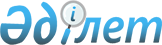 О признании утратившими силу некоторых постановлений акиматаПостановление акимата города Нур-Султана от 21 октября 2020 года № 510-2362. Зарегистрировано Департаментом юстиции города Нур-Султана 26 октября 2020 года № 1300
      В соответствии с пунктом 1 статьи 37 Закона Республики Казахстан от 23 января 2001 года "О местном государственном управлении и самоуправлении в Республике Казахстан", подпунктом 4) пункта 2 статьи 46 Закона Республики Казахстан от 6 апреля 2016 года "О правовых актах", подпунктом 16) пункта 31 статьи 1 Закона Республики Казахстан от 25 ноября 2019 года "О внесении изменений и дополнений в некоторые законодательные акты Республики Казахстан по вопросам оказания государственных услуг", акимат города Нур-Султана ПОСТАНОВЛЯЕТ:
      1. Признать утратившими силу некоторые постановления акимата согласно приложению.
      2. Руководителю Государственного учреждения "Управление архитектуры, градостроительства и земельных отношений города Нур-Султан" в установленном законодательством Республики Казахстан порядке обеспечить:
      1) государственную регистрацию настоящего постановления в территориальном органе юстиции;
      2) в течение десяти календарных дней после государственной регистрации настоящего постановления направление его копии для официального опубликования в периодических печатных изданиях, распространяемых на территории города Нур-Султана;
      3) размещение настоящего постановления на интернет-ресурсе акимата города Нур-Султана после его официального опубликования;
      4) в течение десяти рабочих дней после государственной регистрации настоящего постановления представление в территориальный орган юстиции сведений об исполнении мероприятий, предусмотренных подпунктами 2), 3) настоящего пункта.
      3. Контроль за исполнением настоящего постановления возложить на заместителя акима города Нур-Султана Нуркенова Н.Ж.
      4. Настоящее постановление вступает в силу со дня государственной регистрации в органах юстиции и вводится в действие по истечении десяти календарных дней после его первого официального опубликования. Перечень утративших силу постановлений акимата 
      1. Постановление акимата города Астаны от 20 июля 2015 года № 197-1202 "Об утверждении регламентов государственных услуг в сфере земельных отношений, оказываемых физическим и юридическим лицам на территории города Астаны" (зарегистрировано в Реестре государственной регистрации нормативных правовых актов за № 937, опубликовано 20 октября 2015 года в Информационно-правовой системе "Әділет").
      2. Постановление акимата города Астаны от 19 ноября 2015 года № 120-2110 "Об утверждении регламентов государственных услуг, оказываемых государственным учреждением "Управление архитектуры и градостроительства города Астаны" (зарегистрировано в Реестре государственной регистрации нормативных правовых актов за № 981 опубликовано 24 декабря 2015 года в Информационно-правовой системе "Әділет", 26 декабря 2015 года в газетах "Астана ақшамы" № 145 (3350), "Вечерняя Астана" № 145 (3368).
      3. Постановление акимата города Астаны от 29 марта 2016 года № 120-596 "Об утверждении Регламента государственной услуги "Предоставление земельного участка для строительства объекта в черте населенного пункта" (зарегистрировано в Реестре государственной регистрации нормативных правовых актов за № 1013, опубликовано 16 мая 2016 года в Информационно-правовой системе "Әділет", 12 мая 2016 года в газетах "Астана ақшамы" № 53 (3405), "Вечерняя Астана" № 53 (3423).
      4. Постановление акимата города Астаны от 25 апреля 2016 года № 120-820 "О внесении изменений в постановление акимата города Астаны от 19 ноября 2015 года № 120-2110 "Об утверждении регламентов государственных услуг, оказываемых государственным учреждением "Управление архитектуры и градостроительства города Астаны" (зарегистрировано в Реестре государственной регистрации нормативных правовых актов за № 1023, опубликовано 31 мая 2016 года в Информационно-правовой системе "Әділет", 2 июня 2016 года в газетах "Астана ақшамы" № 62 (3414), "Вечерняя Астана" № 62 (3432).
      5. Постановление акимата города Астаны от 25 августа 2016 года № 197-1527 "О внесении изменений в постановление акимата города Астаны от 20 июля 2015 года № 197-1202 "Об утверждении регламентов государственных услуг в сфере земельных отношений, оказываемых физическим и юридическим лицам на территории города Астаны" (зарегистрировано в Реестре государственной регистрации нормативных правовых актов за № 1066, опубликовано 17 октября 2016 года в Информационно-правовой системе "Әділет", 8 октября 2016 года в газетах "Астана ақшамы" № 117 (3469), "Вечерняя Астана" № 117 (3487).
      6. Постановление акимата города Астаны от 5 октября 2016 года № 120-1848 "Об утверждении регламента государственной услуги "Согласование эскиза (эскизного проекта)" (зарегистрировано в Реестре государственной регистрации нормативных правовых актов за № 1072, опубликовано 17 ноября 2016 года в Информационно-правовой системе "Әділет", 5 ноября 2016 года в газетах "Астана ақшамы" № 129 (3481), "Вечерняя Астана" № 129 (3499).
      7. Постановление акимата города Астаны от 5 октября 2016 года № 120-1849 "Об утверждении регламентов государственных услуг, оказываемых Государственным учреждением "Управление архитектуры, градостроительства и земельных отношений города Астаны" (зарегистрировано в Реестре государственной регистрации нормативных правовых актов за № 1073, опубликовано 17 ноября 2016 года в Информационно-правовой системе "Әділет", 14 ноября 2016 года в Эталонном контрольном банке нормативных правовых актов Республики Казахстан в электронном виде, 5 ноября 2016 года в газетах "Астана ақшамы" № 129 (3481), "Вечерняя Астана" № 129 (3499).
      8. Постановление акимата города Астаны от 21 октября 2016 года № 197-1977 "Об утверждении регламента государственной услуги "Приобретение прав на земельные участки, которые находятся в государственной собственности, не требующее проведения торгов (конкурсов, аукционов)" (зарегистрировано в Реестре государственной регистрации нормативных правовых актов за № 1080, опубликовано 30 ноября 2016 года в Информационно-правовой системе "Әділет", 26 ноября 2016 года в газетах "Астана ақшамы" № 138 (3490), "Вечерняя Астана" № 138 (3508).
      9. Постановление акимата города Астаны от 25 января 2017 года № 120-113 "О внесении изменений в постановление акимата города Астаны от 19 ноября 2015 года № 120-2110 "Об утверждении регламентов государственных услуг, оказываемых государственным учреждением "Управление архитектуры и градостроительства города Астаны" (зарегистрировано в Реестре государственной регистрации нормативных правовых актов за № 1092, опубликовано 3 марта 2017 года в Эталонном контрольном банке нормативных правовых актов Республики Казахстан в электронном виде, 2 марта 2017 года в газетах "Астана ақшамы" № 25 (3530), "Вечерняя Астана" № 25 (3548).
      10. Постановление акимата города Астаны от 7 ноября 2017 года № 120-2305 "Об утверждении регламентов государственных услуг, оказываемых Государственным учреждением "Управление архитектуры и градостроительства города Астаны" (зарегистрировано в Реестре государственной регистрации нормативных правовых актов за № 1139, опубликовано 28 ноября 2017 года в Эталонном контрольном банке нормативных правовых актов Республики Казахстан в электронном виде, 25 ноября 2017 года в газетах "Астана ақшамы" № 140 (3645), "Вечерняя Астана" № 140 (3663).
      11. Постановление акимата города Астаны от 10 сентября 2018 года № 510-1572 "Об утверждении регламентов государственных услуг в сфере земельных отношений" (зарегистрировано в Реестре государственной регистрации нормативных правовых актов за № 1189, опубликовано 5 октября 2018 года в Эталонном контрольном банке нормативных правовых актов Республики Казахстан в электронном виде).
      12. Постановление акимата города Астаны от 27 февраля 2019 года № 510-325 "О внесении изменения в постановление акимата города Астаны от 5 октября 2016 года № 120-1848 "Об утверждении регламента государственной услуги "Согласование эскиза (эскизного проекта)" (зарегистрировано в Реестре государственной регистрации нормативных правовых актов за № 1205, опубликовано 9 апреля 2019 года в Эталонном контрольном банке нормативных правовых актов Республики Казахстан в электронном виде).
      13. Постановление акимата города Астаны от 27 февраля 2019 года № 510-326 "О внесении изменений в постановление акимата города Астаны от 5 октября 2016 года № 120-1849 "Об утверждении регламентов государственных услуг, оказываемых Государственным учреждением "Управление архитектуры и градостроительства города Астаны" (зарегистрировано в Реестре государственной регистрации нормативных правовых актов за № 1206, опубликовано 24 мая 2019 года в Эталонном контрольном банке нормативных правовых актов Республики Казахстан в электронном виде).
					© 2012. РГП на ПХВ «Институт законодательства и правовой информации Республики Казахстан» Министерства юстиции Республики Казахстан
				
      Исполняющий обязанности акима
города Нур-Султан 

Е. Кизатов
Приложение
к постановлению акимата
города Нур-Султана
от 21 октября 2020 года № 510-2362